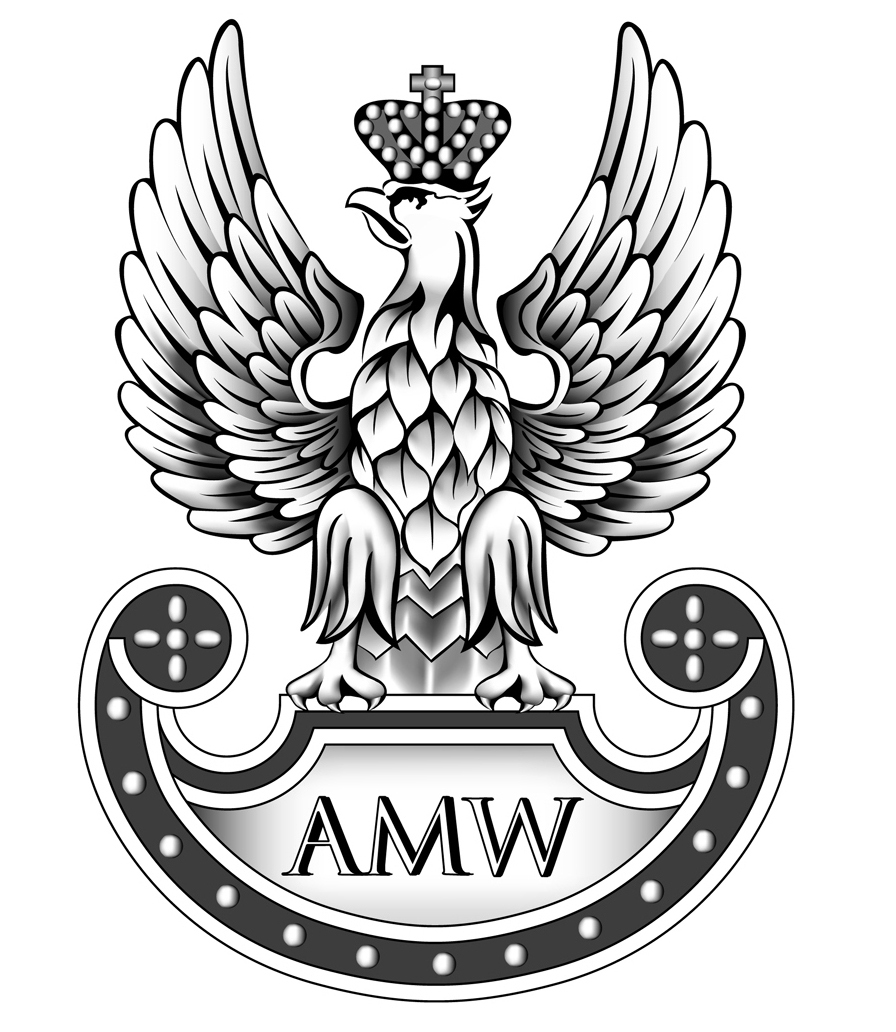 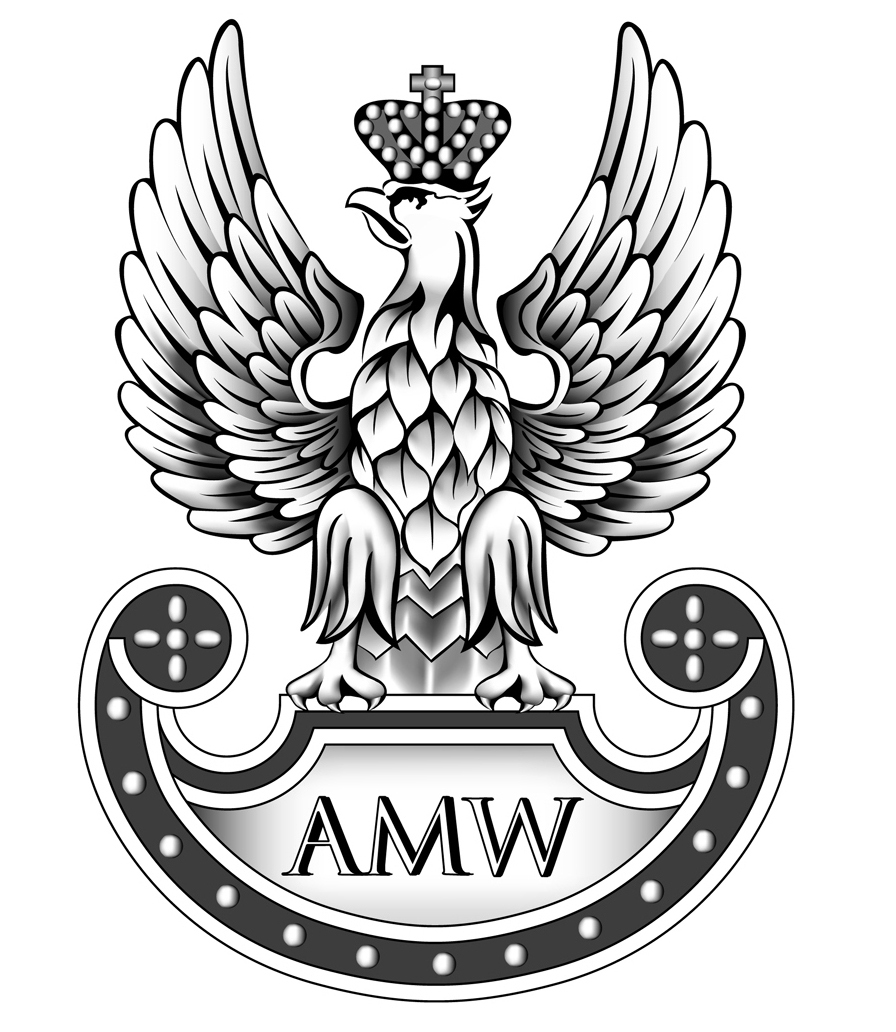                      Dyrektor                        Oddziału Regionalnego                        Agencji Mienia Wojskowego w Bydgoszczy
                        85-915 Bydgoszcz, ul. Gdańska 163a                         tel. 52 52 57 845                         fax 52 52 57 825                       e-mail: bydgoszcz@amw.com.plOGŁASZADRUGIE USTNE PRZETARGI NIEOGRANICZONE NA SPRZEDAŻ LOKALI MIESZKALNYCH POŁOŻONYCH W BOŻENKOWIE ORAZ PILE STANOWIĄCYCH 
WŁASNOŚĆ SKARBU PAŃSTWA – AGENCJI MIENIA WOJSKOWEGONa zasadach określonych w przepisach ustawy z dnia 21.08.1997 r. o gospodarce nieruchomościami (tekst jednolity: Dz. U. 2023 poz. 344) oraz rozporządzenia Rady Ministrów z dnia 14 września 2004 r. w sprawie sposobu i trybu przeprowadzania przetargów oraz rokowań 
na zbycie nieruchomości (tekst jednolity: Dz. U. 2021 poz. 2213).Przetargi rozpoczną się w kolejności jak w tabeli w dniu 30 czerwca 2023 roku od godz. 1000 
w siedzibie Oddziału Regionalnego AMW w Bydgoszczy przy ul. Gdańskiej 163a.Warunkiem uczestnictwa w przetargu jest wniesienie wadium przelewem na konto Banku Gospodarstwa Krajowego 
nr rachunku 21 1130 1075 0002 6129 7320 0008 do dnia 26 czerwca 2023 roku – w tytule przelewu proszę podać adres lokalu mieszkalnego oraz imiona i nazwiska osób nabywających lokal/nazwa firmy. Za datę wpływu uznaje się ujawnienie środków 
na rachunku Sprzedającego.Lokale mieszkalne nie zostały wyodrębnione jako nieruchomości lokalowe. Są pustostanami, nie posiadają świadectw charakterystyki energetycznej. Przedmiotowe lokale mieszkalne są wolne od długów, ciężarów i roszczeń na rzecz osób trzecich.     Zgodnie z miejscowym planem zagospodarowania przestrzennego, zatwierdzonym uchwałą nr V/60/2000 Rady Gminy Osielsko 
z dnia 25 października 2000 r., działka nr 305/13 znajduje się na obszarze oznaczonym symbolem A15 MN/U – teren zabudowy mieszkaniowej z dopuszczeniem usług.                                                                                                                                                                                     Zgodnie ze studium uwarunkowań i kierunków zagospodarowania przestrzennego, zatwierdzonym uchwałą 
nr XXX/316/20 Rady Miasta Piły z dnia 29 września 2020 r., działki nr 40/3, 37/1, 40/1, 178/13 znajdują się w strefach terenów zurbanizowanych TZ-1, TZ-3, w podstrefach TZ-1.2, TZ-3.2, w obszarach w-mu – wielofunkcyjnej zabudowy usługowej 
i mieszkaniowej. Aktualnie ww. działki są wykorzystywane zgodnie z przeznaczeniem.Przed przystąpieniem do przetargu każdy z uczestników zobowiązany jest okazać komisji przetargowej:- osoba fizyczna - dokument potwierdzający tożsamość uczestnika przetargu (dowód osobisty, paszport);- osoby fizyczne lub osoby fizyczne prowadzące działalność gospodarczą pozostające w związku małżeńskim i pozostające we wspólnocie majątkowej (ustawowej lub umownej) zobowiązane są przedstawić oświadczenie współmałżonka, iż wyraża on zgodę na nabycie nieruchomości będącej przedmiotem przetargu po cenie zaoferowanej przez współmałżonka uczestniczącego w przetargu;- pełnomocnik osoby fizycznej - dokument potwierdzający tożsamość pełnomocnika (dowód osobisty, paszport) oraz pełnomocnictwo notarialne lub pełnomocnictwo (upoważnienie) z poświadczonym notarialnie podpisem;- osoba fizyczna prowadząca działalność gospodarczą - dokument potwierdzający tożsamość uczestnika przetargu (dowód osobisty, paszport) oraz aktualne (nie starsze niż trzy miesiące) zaświadczenie o prowadzeniu działalności gospodarczej. 
W przypadku osób fizycznych, które przystępując do przetargu w ramach spółki cywilnej, działają również na rzecz nieuczestniczących w przetargu wspólników, winna ponadto zostać przedstawiona uchwała potwierdzająca zgodę wspólników 
na nabycie nieruchomości lub umowa spółki uprawniająca wspólnika/wspólników uczestniczących w przetargu do nabywania nieruchomości bez zgody pozostałych wspólników;- pełnomocnik osoby fizycznej prowadzącej działalność gospodarczą - dokument potwierdzający tożsamość pełnomocnika (dowód osobisty, paszport), pełnomocnictwo notarialne lub pełnomocnictwo (upoważnienie) z poświadczonym notarialnie podpisem oraz aktualne (nie starsze niż trzy miesiące) zaświadczenie o prowadzeniu działalności gospodarczej przez mocodawcę. 
W przypadku pełnomocników osób fizycznych, które przystępując do przetargu w ramach Spółki Cywilnej, działają również na rzecz nieuczestniczących w przetargu wspólników, winna ponadto zostać przedstawiona uchwała potwierdzająca zgodę wspólników 
na nabycie nieruchomości lub umowa spółki uprawniająca wspólnika/wspólników uczestniczących w przetargu do nabywania nieruchomości bez zgody pozostałych wspólników;- przedstawiciel bądź przedstawiciele osoby prawnej lub innej jednostki podlegającej obowiązkowi wpisu do KRS - dokument potwierdzający tożsamość przedstawiciela (dowód osobisty, paszport) oraz aktualny (nie starszy niż trzy miesiące) odpis z rejestru sądowego;- pełnomocnik osoby prawnej lub innej jednostki podlegającej obowiązkowi wpisu do KRS - dokument potwierdzający tożsamość pełnomocnika (dowód osobisty, paszport), pełnomocnictwo notarialne oraz aktualny (nie starszy niż trzy miesiące) odpis z rejestru sądowego;- w pozostałych przypadkach dokumenty świadczące zgodnie z obowiązującymi przepisami o reprezentowaniu osoby 
lub jednostki organizacyjnej uczestniczącej w przetargu oraz dokument potwierdzający tożsamość osoby przystępującej w jej imieniu do przetargu (dowód osobisty, paszport) - w przypadku pełnomocnika takiej osoby lub jednostki, również pełnomocnictwo notarialne.W przypadku osób mających prawo do rekompensaty z tytułu pozostawienia nieruchomości poza obecnymi granicami Rzeczypospolitej Polskiej, aktualne wypisy z rejestrów, o których mowa w art. 19 ustawy z dnia 8 lipca 2005 r. o realizacji prawa 
do rekompensaty z tytułu pozostawienia nieruchomości poza obecnymi granicami Rzeczypospolitej Polskiej (tekst jednolity: 
Dz. U. 2017 poz. 2097).Cudzoziemiec przystępujący do przetargu winien spełnić warunki określone w ustawie z dnia 24 marca 1920 r. o nabywaniu nieruchomości przez cudzoziemców (tekst jednolity: Dz. U. 2017 poz. 2278).Osoby, o których mowa w art. 2 ustawy z dnia 8 lipca 2005 r. o realizacji prawa do rekompensaty z tytułu pozostawienia nieruchomości poza obecnymi granicami Rzeczypospolitej Polskiej (tekst jednolity: Dz. U. 2017 poz. 2097) winny pisemnie zgłosić do dnia 26 czerwca 2023 r. uczestnictwo w przetargu, przedstawiając oryginał właściwego dokumentu potwierdzającego prawo 
do zaliczenia wartości nieruchomości pozostawionych poza obecnymi granicami Rzeczypospolitej Polskiej oraz złożyć pisemne zobowiązanie do uiszczenia kwoty równej wysokości ustalonego wadium w razie uchylenia się od zawarcia notarialnej umowy sprzedaży nieruchomości.Ustny przetarg nieograniczony zostanie przeprowadzony zgodnie z zasadami określonymi w Rozporządzeniu Rady Ministrów z dnia 14 września 2004 r. w sprawie sposobu i trybu przeprowadzania przetargów oraz rokowań na zbycie nieruchomości (tekst jednolity: Dz. U. 2021 poz. 2213) oraz niniejszym ogłoszeniu. 	Ustny przetarg zostaje otwarty przez przewodniczącego komisji poprzez podanie do wiadomości uczestników przetargu informacji, o których mowa w § 13 pkt 1-3 i 7 ww. rozporządzenia oraz imiona i nazwiska albo nazwy lub firmy osób, które wpłaciły wadium lub zostały zwolnione z tego obowiązku zgodnie z § 5 ww. rozporządzenia oraz zostały dopuszczone do przetargu. Przewodniczący informuje uczestników przetargu, że po trzecim wywołaniu najwyższej zaoferowanej ceny dalsze postąpienia 
nie zostaną przyjęte. 	Wysokość postąpienia ustalają uczestnicy przetargów, z tym że postąpienie nie może wynosić mniej niż 1% ceny wywoławczej nieruchomości, z zaokrągleniem w górę do pełnych dziesiątek zł.Uczestnicy przetargów zgłaszają ustnie kolejne postąpienie ceny, dopóki mimo trzykrotnego wywołania najwyższej zaoferowanej ceny nie ma dalszych postąpień.	Przewodniczący komisji zamyka przetarg po ustaniu zgłaszania postąpień oraz wywołaniu trzykrotnie ostatniej, najwyższej ceny, poprzez ogłoszenie imienia i nazwiska albo nazwy lub firmy osoby, która przetarg wygrała.Wadium wpłacone przez uczestnika, który wygrał przetarg zostanie zaliczone na poczet ceny nabycia. Pozostałym uczestnikom wadium zostanie zwrócone niezwłocznie, jednak nie później niż w ciągu 3 dni od dnia, odpowiednio: odwołania przetargu, zamknięcia przetargu, unieważnienia przetargu, zakończenia przetargu wynikiem negatywnym. Wadium wpłacone przez uczestnika przetargu w innej formie niż przelew z rachunku osobistego/firmowego zostanie zwrócone z zachowaniem ww. terminu, a koszt zwrotu wadium ponosi uczestnik przetargu.	Wygrywający przetarg zobowiązany jest do zawarcia umowy sprzedaży w formie aktu notarialnego w terminie i miejscu ustalonym przez sprzedającego, o czym wygrywający przetarg zostanie powiadomiony w formie zawiadomienia pisemnego w ciągu 21 dni od daty rozstrzygnięcia przetargu. Wyznaczony termin nie może być krótszy niż 7 dni od dnia doręczenia zawiadomienia.Jeżeli osoba ustalona jako nabywca nieruchomości nie przystąpi bez usprawiedliwienia do zawarcia umowy sprzedaży 
w miejscu i w terminie podanym w zawiadomieniu o którym mowa w art. 41 ustawy z dnia 21 sierpnia 1997 r. o gospodarce nieruchomościami, organizator przetargu może odstąpić od zawarcia umowy, a wpłacone wadium nie podlega zwrotowi.Koszty notarialne i sądowe pokrywa nabywca.Cena nieruchomości sprzedawanej w drodze przetargu podlega zapłacie nie później niż do dnia zawarcia umowy przenoszącej własność. OReg AMW Bydgoszcz zastrzega sobie:- prawo odwołania przetargu z ważnych powodów,- prawo zmiany ogłoszenia oraz warunków przetargu.Terminy przeprowadzenia poprzednich przetargów: 09.05.2023 r. Szczegółowych informacji o przedmiocie przetargu i jego warunkach udziela Dział ds. Nieruchomości OR AMW Bydgoszcz, tel. 52 52 57 845, 52 52 57 843, 609 834 690. Ogłoszenie o przetargu wywieszono na tablicy ogłoszeń siedziby OR AMW Bydgoszcz od dnia 22 maja 2023 roku do dnia 
30 czerwca 2023 roku.Wyciąg z ogłoszenia o przetargu zamieszczono dnia 22 maja 2023 roku w gazecie „Puls Biznesu” – zasięg ogólnopolski.Informacja o przetargu dostępna jest również w internecie na stronie Agencji www.amw.com.pl od dnia 22 maja 2023 roku do dnia 30 czerwca 2023 roku.Bydgoszcz, 17.05.2023 r. Sporządził: Łukasz GorczyńskiLp.Adres lokalu mieszkalnegoPowierzchnia użytkowa lokalu mieszkalnego Powierzchnia przynależna 
[m2]Struktura   lokalu mieszkalnegoKW gruntuNr działek przynależnych 
do budynku 
Obręb ewidencyjnyPowierzchnia działek 
[ha]Udział lokalu 
w nieruchomości wspólnejCena 
[zł]Wadium
[zł]1Bożenkowo, 
ul. Osiedlowa 5/1230,6710,021p,k,ł+WC,ppI piętroBY1B/00197387/0305/130001, Bożenkowo0,16624069/63114130 00013 0002Piła, 
ul. Kopernika 8/356,608,703p,k,ł+WC,ppI piętroPO1I/00011904/440/30019, Piła0,27266530/137730200 00020 0002Piła, 
ul. Kopernika 8/356,608,703p,k,ł+WC,ppI piętroPO1I/00011907/537/140/10019, Piła0,05250,2165653/55737200 00020 0003Piła, ul. Okólna 36/268,809,603p,k,ł+WC,ppparterPO1I/00012066/4178/130027, Piła0,4989784/28821230 00023 000